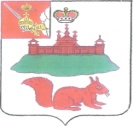 АДМИНИСТРАЦИЯ КИЧМЕНГСКО-ГОРОДЕЦКОГО МУНИЦИПАЛЬНОГО РАЙОНА ВОЛОГОДСКОЙ ОБЛАСТИ ПОСТАНОВЛЕНИЕ                   от 14.02.2017   №  57                         с. Кичменгский ГородокО внесении изменений в постановление от 23.10.2015 № 692В целях реализации указов Президента Российской Федерации от 7 мая 2012 года № 597 «О мероприятиях по реализации государственной социальной политики»,                         от 1 июня 2012 года № 761 «О национальной стратегии действий в интересах детей                         на 2012 – 2017 годы», Программы поэтапного совершенствования системы оплаты труда                          в государственных (муниципальных) учреждениях на 2012 -2018 годы, утвержденной распоряжением Правительства Российской Федерации от 26 ноября 2012 года № 2190-р, во исполнение распоряжения Правительства Российской Федерации от 28 декабря 2012 года № 2606-р (с изменениями и дополнениями) «Об утверждении Плана мероприятий («Дорожной карты») «Изменения в отраслях социальной сферы, направленные                                на повышение эффективности сферы культуры», постановления Правительства Вологодской области от 25.02.2013 года № 200 (с изменениями и дополнениями)                         «Об утверждении Плана мероприятий («дорожной карты») «Изменения, направленные                       на повышение эффективности сферы культуры в Вологодской области»,администрация района ПОСТАНОВЛЯЕТ:1. Внести изменения в постановление администрации Кичменгско - Городецкого муниципального района от 23.10.2015 № 692 «Об утверждении Плана мероприятий («дорожной карты») «Изменения, направленные на повышение эффективности сферы культуры «Кичменгско-Городецкого муниципального района Вологодской области (2013-2018гг., изложив его в новой редакции. (Приложение 1).2.  Настоящее постановление вступает в силу со дня его принятия.3. Настоящее постановление разместить на официальном сайте Кичменгско – Городецкого муниципального района в сети Интернет.ВрИО Главы администрации района                                                                  Г.П. ТруфановаПриложение к постановлениюадминистрации района от 14.02.2017 № 57План мероприятий («дорожная карта»)«Изменения, направленные на повышение эффективности сферы культуры Кичменгско-Городецкого муниципального района Вологодской области (2013-2018 годы)» Цели разработки «дорожной карты»	Целями реализации плана мероприятий («дорожной карты») «Изменения, направленные на повышение эффективности сферы культуры Кичменгско-Городецкого муниципального района Вологодской области (2013-2018 годы)» (далее - «дорожная карта») являются:	повышение качества жизни граждан Российской Федерации, проживающих в Кичменгско-Городецком районе Вологодской области, путем предоставления им возможности саморазвития через регулярные занятия творчеством по свободно выбранному ими направлению, воспитание (формирование) подрастающего поколения в духе культурных традиций, создание условий для развития творческих способностей и социализации современной молодежи, самореализации и духовного обогащения творчески активной части населения, полноценного межнационального культурного обмена;	обеспечение достойной оплаты труда работников бюджетных учреждений культуры и образования, подведомственных Управлению культуры, молодежной политики, туризма и спорта администрации Кичменгско-Городецкого муниципального района (далее - учреждения культуры), как результат повышения качества и количества оказываемых ими муниципальных услуг;	развитие и сохранение кадрового потенциала учреждений культуры;	повышение престижности и привлекательности профессий в сфере культуры района;	сохранение культурного и исторического наследия Кичменгско-Городецкого муниципального района, обеспечение доступа граждан к культурным ценностям и участию в культурной жизни, реализация творческого потенциала населения района;	создание благоприятных условий для устойчивого развития сферы культуры.II. Проведение структурных реформ в сфере культуры Кичменгско-Городецкого муниципального района.	В рамках структурных реформ предусматривается:	повышение качества и расширение спектра муниципальных услуг в сфере культуры района;	обеспечение доступности к культурному продукту путем информатизации отрасти;	создание условий для творческой самореализации граждан, проживающих на территории района;	вовлечение населения района в создание и продвижение культурного продукта;	 участие сферы культуры района в формировании комфортной среды жизнедеятельности населенных пунктов;	укрепление единого культурного пространства района, развитие межрегионального культурного обмена, продвижение культурных продуктов района на областной, межрегиональный культурные рынки.III. Целевые показатели (индикаторы) развития сферы культуры и меры, обеспечивающие их достижение	1. С ростом эффективности и качества оказываемых услуг будут достигнуты следующие целевые показатели (индикаторы):	1) увеличение количества библиографических записей в сводном электронном каталоге библиотек района, в том числе включенных в сводный электронный каталог библиотек Вологодской области (по сравнению с предыдущим годом).(процентов)	2) доля представленных (во всех формах) зрителю музейных предметов в общем количестве музейных предметов основного фонда:(процентов)	3) посещаемость музейных учреждений: (посещений на 1 жителя в год)	4) увеличение численности участников культурно–досуговых мероприятий по сравнению с 2012 годом:(процентов по отношению к 2012 году)5) повышение уровня удовлетворенности граждан качеством предоставления муниципальных услуг в сфере культуры:(процентов)	6) доля общедоступных библиотек района, оснащенных компьютерным оборудованием и доступом в сеть «Интернет»:(процентов)	7) доля музеев, имеющих сайт в сети «Интернет», в общем количестве музеев района:(процентов)	8) увеличение выставочных проектов, осуществляемых в музее района:(процентов по отношению к 2011году)	9) доля детей, привлекаемых к участию в творческих мероприятиях, в общей численности детей:(процентов)10) увеличение посещаемости учреждений культуры (по отношению к 2012 году):(процентов)11) увеличение количества предоставляемых дополнительных услуг учреждениями культуры (по отношению к 2012 году):(процентов)	2. Мерами, обеспечивающими достижение целевых показателей (индикаторов) развития сферы культуры района, являются:	1) создание механизма стимулирования работников учреждений культуры, оказывающих услуги (выполняющих работы) различной сложности, включающего установление более высокого уровня заработной платы, обеспечение выполнения требований к качеству оказания услуг, прозрачное формирование оплаты труда, внедрение современных норм труда, направленных на повышение качества оказания муниципальных услуг;	2) поэтапный рост оплаты труда категорий работников учреждений культуры, достижение целевых показателей по доведению уровня оплаты труда (средней заработной платы) работников учреждений культуры, которым в соответствии с указами Президента Российской Федерации от 7 мая 2012 года № 597 «О мероприятиях  по реализации государственной социальной политики» и от 1 июня 2012 года № 761 «О национальной стратегии действий в интересах детей на 2012 – 2017 годы» предусмотрено увеличение заработной платы до средней заработной платы в Вологодской области;	3) обновление квалификационных требований к работникам, переобучение, повышение квалификации, приток квалифицированных кадров, сохранение и развитие кадрового потенциала работников сферы культуры района;	4) заключение трудовых договоров (дополнительных соглашений к трудовым договорам) с руководителями и работниками учреждений культуры в связи с введением эффективного контракта;	5) проведение реструктуризации и оптимизации существующей сети учреждений отрасли культуры (приведение численного состава сети в соответствие с функциональными особенностями, характером оказываемых услуги критериями эффективности ее деятельности);	6) реализация мероприятий по повышению эффективности бюджетных расходов, внедрение принципов бюджетирования, ориентированного на результат.IV. Анализ текущей ситуации по формированию системы оплаты труда работников бюджетных учреждений культуры	Система оплаты труда работников бюджетных учреждений культуры Кичменгско-Городецкого муниципального района установлена:1. Постановлением Администрации Кичменгско-Городецкого муниципального района от 28.06.2016г. №417 «Об утверждении положения об оплате труда учреждений, подведомственных Управлению культуры, молодежной политики, туризма и спорта администрации Кичменгско-Городецкого муниципального района».2. Постановлениями глав сельских поселений об утверждении Положений об оплате труда работников бюджетных учреждений культуры, финансируемых из бюджетов сельских поселений.	Данные системы оплаты труда, а также системы оплаты труда, введенные в муниципальных учреждениях культуры и дополнительного образования, позволили существенно расширить самостоятельность учреждений в решении вопросов оплаты труда работников. Переход на новые системы оплаты труда в сфере культуры района осуществлялся в период 2009-2010 годов (официально признанный период экономического кризиса) и предполагал проведение оптимизации сети учреждений культуры района.	Указ Президента Российской Федерации от 7 мая 2012 года №597 «О мероприятиях по реализации государственной социальной политики» предусматривает повышение оплаты труда работников бюджетной сферы, в том числе за счет направления на эти цели средств от реорганизации неэффективных учреждений, максимального привлечения средств от приносящей доход деятельности, оптимизации численного персонала учреждения путем перераспределения функциональных обязанностей. Бюджетными учреждениями культуры с 2012 по 2016 годы проведены оптимизационные мероприятия по реструктуризации сети, штатной численности, сокращению неэффективных расходов, выведению за штат несвойственных функций.V. Мероприятия по совершенствованию оплаты трудаработников учреждений культуры	1. Разработка и проведение мероприятий по совершенствованию оплаты труда работников учреждений культуры района осуществляется с учетом рекомендаций Программы поэтапного совершенствования системы оплаты труда в муниципальных учреждениях на 2012-2018 годы, утвержденной распоряжением Правительства Российской Федерации  от 26 ноября 2012 года № 2190-р, Единых рекомендаций по установлению на федеральном, региональном и местном уровнях систем оплаты труда работников государственных и муниципальных учреждений, утверждаемых на соответствующий год решением Российской трехсторонней комиссии по регулированию социально-трудовых отношений, Плана мероприятий («дорожная карта») «Изменения в отраслях социальной сферы, направленные на повышение эффективности сферы культуры», утвержденного распоряжением Правительства Российской Федерации от 28 декабря 2012 года № 2606 (с последующими изменениями).	2. Показателями (индикаторами), характеризующими эффективность мероприятий по совершенствованию оплаты труда работников учреждений культуры, являются:1) Динамика примерных (индикативных) значений соотношения средней заработной платы работников учреждений культуры, повышение оплаты труда которых предусмотрено Указами президента Российской Федерации от 7 мая 2012 года №597 «О мероприятиях по реализации государственной социальной политики» и от 1 июня 2012 года №761 «О национальной стратегии действий в интересах детей на 2012-2017 годы», и средней заработной платы в Вологодской области:2) предельная доля расходов на оплату труда административно-управленческого и вспомогательного персонала учреждений культуры в фонде оплаты труда учреждения – не более 40 процентов.3) оптимизация численности работников учреждений культуры (по отношению к 2013 году):(процентов)YI. Основные мероприятия, направленные на повышение эффективности и качества предоставляемых услуг в сфере культуры, связанные с переходом на эффективный контракт.YII. Показатели нормативов «дорожной карты». Категория работников: Работники учреждений культуры.2013 год2014 год2015 год2016 год2017 год2018 год1,223,02,02,61,81,82013год2014 год2015 год2016 год2017 год2018 год2929,8729,57248,18,22013 год2014 год2015 год2016 год2017 год2018 год0,240,260,230,30,450,72013 год2014 год2015 год2016 год2017 год2018 год-3-5-21-220,81,02013 год2014 год2015 год2016 год2017 год2018 год7188,9909192952013 год2014 год2015 год2016 год2017 год2018 год80891001001001002013 год2014 год2015 год2016 год2017 год2018 год00001001002012год2013год2014 год2015 год2016 год2017 год2018 год0,00,00,00,0155,35,82013 год2014 год2015 год2016 год2017 год2018 год7,69,310,5118,28,22013 год2014 год2015 год2016 год2017 год2018 год0.02,2-5,8-6,60,40,52013 год2014 год2015 год2016 год2017 год2018 год510152025302013 год2014 год2015 год2016 год2017 год2018 годРаботники учреждений культуры.Контролируемые целевые показатели, %30,547,764,959,6901002013 год2014 год2015 год2016 год2017 год2018 год-16,443,155,156,957,7Наименование мероприятияРезультат Срок исполненияОтветственный исполнитель1. Совершенствование системы оплаты труда.1. Совершенствование системы оплаты труда.1. Совершенствование системы оплаты труда.1. Совершенствование системы оплаты труда.Разработка (изменение) системы показателей эффективности деятельности бюджетных учреждений культуры и дополнительного образования в сфере культуры и искусства с учетом методических рекомендаций, подготовленных Министерством культуры Российской Федерации.Приказ Управления культуры, молодежной политики, туризма и спорта2013-2018гг.Управление культуры, молодежной политики, туризма и спортаПроведение мероприятий с учетом специфики отрасли по возможному привлечению на повышение заработной платы не менее одной трети средств, получаемых за счет сокращения неэффективных расходов, а также по возможному привлечению средств от приносящей доход деятельности и экономии средств, полученных при осуществлении закупок в соответствии с законодательством о контрактной системе в сфере закупок товаров, работ и услуг для обеспечения государственных и муниципальных нужд (включая мероприятия по максимальному использованию площадей и имущества, по расширению перечня платных услуг, по повышению доступности информации об услугах учреждений культуры).Аналитическая справка2013-2018гг.Управление культуры, молодежной политики, туризма и спортаРазработка (внесение изменений) штатных расписаний бюджетных учреждений культуры, подведомственных Управлению культуры, молодежной политики, туризма и спорта (далее подведомственные учреждения), с учетом отраслевых норм труда.Локальные акты подведомственных учреждений2013-2018гг.Управление культуры, молодежной политики, туризма и спорта, руководители подведомственных учреждений.Обеспечение внесения в Постановление Администрации Кичменгско-Городецкого муниципального района от 28.06.2016г. №417 «Об утверждении положения об оплате труда учреждений, подведомственных Управлению культуры, молодежной политики, туризма и спорта администрации Кичменгско-Городецкого муниципального района» в целях обеспечения уровня установленных базовых окладов работников культуры, искусства и кинематографии по профессиональным квалификационным группамПостановление Администрации Кичменгско-Городецкого муниципального районаВ течение 2-х месяцев после установления Правительством Российской Федерации базовых окладов (базовых должностных окладов), базовых ставок заработной платы соответствующих профессиональных квалификационных групп.Управление культуры, молодежной политики, туризма и спортаОбеспечение дифференциации оплаты труда основного и прочего персонала, оптимизация расходов на административно-управленческий и вспомогательный персонал учреждений культуры с учетом предельной доли расходов на оплату их труда в фонде оплаты труда подведомственных учреждений – не более 40 процентов.Локальные акты подведомственных учреждений2013-2018гг.Управление культуры, молодежной политики, туризма и спорта, руководители подведомственных учреждений.Обеспечение внедрения нормативно-подушевого финансирования в подведомственных учрежденияхАктуализация нормативных затрат на оказание услугежегодноУправление культуры, молодежной политики, туризма и спорта2. Мониторинг достижения целевых показателей средней заработной платы отдельных категорий работников, определенных Указами Президента Российской Федерации от 7 мая 2012 года №597 и от 1 июня 2012 года №7612. Мониторинг достижения целевых показателей средней заработной платы отдельных категорий работников, определенных Указами Президента Российской Федерации от 7 мая 2012 года №597 и от 1 июня 2012 года №7612. Мониторинг достижения целевых показателей средней заработной платы отдельных категорий работников, определенных Указами Президента Российской Федерации от 7 мая 2012 года №597 и от 1 июня 2012 года №7612. Мониторинг достижения целевых показателей средней заработной платы отдельных категорий работников, определенных Указами Президента Российской Федерации от 7 мая 2012 года №597 и от 1 июня 2012 года №761Проведение мониторинга реализации мероприятий по повышению оплаты трудаАналитическая справкаежеквартальноУправление культуры, молодежной политики, туризма и спортаПроведение предварительного анализа уровня и динамики заработной платы работников учреждений культуры, повышение заработной платы которых предусмотрено Указом Президента РФ от 7 мая 2012 года №597, с учетом ситуации на рынке труда, в том числе в части дефицита (избытка) кадров, с целью недопущения отставания от установленных распоряжением Правительства РФ от 28 декабря 2012 года №2606-р «Об утверждении плана мероприятий «Изменения в отраслях социальной сферы, направленные на повышение эффективности сферы культуры», настоящей «дорожной картой» целевых показателей динамики повышения заработной платы работников учреждений культуры.Подготовка сводного рейтинга показателей уровня и динамики заработной платы работников учреждений культуры в разрезе сельских поселений районаежеквартальноУправление культуры, молодежной политики, туризма и спортаУточнение потребности в дополнительных ресурсах на повышение заработной платы работников учреждений культуры с учетом возможного привлечения не менее трети средств за счет реорганизации расходов.Актуализация расчета потребности в дополнительных ресурсахПо мере необходимостиУправление культуры, молодежной политики, туризма и спорта3. Независимая система оценки качества работы бюджетных учреждений культуры района.3. Независимая система оценки качества работы бюджетных учреждений культуры района.3. Независимая система оценки качества работы бюджетных учреждений культуры района.3. Независимая система оценки качества работы бюджетных учреждений культуры района.Обеспечение координации деятельности в районе по улучшению качества работы учреждений культуры по результатам независимой оценки качества работы учреждений культуры.Повышение качества работы учрежденийежегодноУправление культуры, молодежной политики, туризма и спортаСоздание условий для формирования и обеспечения функционирования независимой системы оценки качества работы муниципальных учреждений культурыПовышение качества работы учреждений ежегодноУправление культуры, молодежной политики, туризма и спортаОказание содействия общественному совету при Департаменте культуры и охраны объектов культурного наследия области при организации работы по независимой оценке качества работы учреждений культуры и составлению рейтингов деятельности учреждений культурыПредоставление информацииежегодноУправление культуры, молодежной политики, туризма и спортаОбеспечение информационной открытости учреждений культурыСоздание официальных сайтов учреждений культуры2016 годУправление культуры, молодежной политики, туризма и спортаПроведение мониторинга качества работы учреждений культуры, анализ итогов мониторинга качества работы учреждений культуры и результатов рейтинга их деятельностианалитический отчет.ежегодноУправление культуры, молодежной политики, туризма и спорта4. Создание прозрачного механизма оплаты труда руководителей учреждений.4. Создание прозрачного механизма оплаты труда руководителей учреждений.4. Создание прозрачного механизма оплаты труда руководителей учреждений.4. Создание прозрачного механизма оплаты труда руководителей учреждений.Контроль за выполнением в полном объеме мер по созданию прозрачного механизма оплаты труда руководителей подведомственных учреждений, включая:- предоставление руководителями сведений о доходах и имуществе и размещение их в системе Интернет;- заключение дополнительных соглашений к трудовым договорам с руководителями учреждений (трудовых договоров для вновь назначаемых руководителей) по типовой форме, утвержденной постановлением Правительством Российской Федерации от 12.04.2013 №329 «О типовой форме трудового договора с руководителем государственного (муниципального) учреждения;- соблюдение установленных соотношений средней заработной платы руководителей учреждений с средней заработной платы работников учреждений (средняя заработная плата руководителей учреждений не превышает более чем в 8 раз уровень средней заработной платы работников).Размещение представленных сведений в сети ИнтернетВнедрение механизма «эффективный контракт»Обеспечение предельного уровня оплаты труда руководителя учрежденияежегодноПо мере необходимостиЕжемесячноУправление культуры, молодежной политики, туризма и спорта, руководители подведомственных учреждений.5. Развитие кадрового потенциала работников учреждений культуры.5. Развитие кадрового потенциала работников учреждений культуры.5. Развитие кадрового потенциала работников учреждений культуры.5. Развитие кадрового потенциала работников учреждений культуры.Обеспечение внедрения утвержденных профессиональных стандартов в подведомственных учрежденияхАналитическая справка2015-2018гг.Управление культуры, молодежной политики, туризма и спорта, руководители подведомственных учреждений.Осуществление мероприятий по обеспечению соответствия работников обновленным квалификационным требованиям, в том числе на основе повышения квалификации и переподготовки работников (с учетом результатов проведения аттестации работников)Аналитическая справка2013-2018гг.Управление культуры, молодежной политики, туризма и спорта, руководители подведомственных учреждений.Обеспечение проведения аттестации работников подведомственных учреждений с последующим их переводом на «эффективный контракт» в соответствии с рекомендациями, утвержденными приказом Минтруда России от 26 апреля 2013 №167н «Об утверждении рекомендаций по оформлению трудовых отношений с работником государственного (муниципального) учреждения при введении в 2014-2015 годах «эффективного контракта».Обеспечение соответствия работников квалификационным требованиям2014-2015гг.Управление культуры, молодежной политики, туризма и спорта, руководители подведомственных учреждений.Обеспечение внедрения показателей эффективности деятельности работников подведомственных учреждений и заключение трудовых договоров в соответствии с примерной формой трудового договора («эффективный контракт») в сфере культуры.Трудовые договоры с работниками подведомственных учреждений2013-2018гг.Управление культуры, молодежной политики, туризма и спорта, руководители подведомственных учреждений.Обеспечение соотношения средней заработной платы основного и вспомогательного персонала подведомственных учреждений до 1:0,7 – 1:0,5 к 2018 годуАналитическая справкаежегодноУправление культуры, молодежной политики, туризма и спорта, руководители подведомственных учреждений.6. Сопровождение «дорожной карты».6. Сопровождение «дорожной карты».6. Сопровождение «дорожной карты».6. Сопровождение «дорожной карты».Организация проведения разъяснительной работы в трудовых коллективах подведомственных учреждений.встречи2013-2018гг.Управление культуры, молодежной политики, туризма и спортаНаименование показателей. (отчет). ....1Средняя заработная плата работников по субъекту Российской Федерации, рублей24 944,026 745,0024 289,725 652,026 534,027 285,02Средняя заработная плата работников учреждений культуры, рублей7 596,812 745,315 776,015 297,023880,627285,03Соотношение средней заработной платы работников учреждений культуры и средней заработной платы в субъекте Российской Федерации, % 30,547,764,959,690,0100,04Среднесписочная численность  работников учреждений культуры, человек201,0167,9114,290,270705Фонд оплаты труда за счет всех источников, тыс. руб.23 857,133 434,428 148,521 557,825744,629414,76Прирост фонда оплаты труда с начислениями к ., тыс. рублей *9 577,34 291,42299,3-1887,5-5557,67Соотношение объема средств от оптимизации к объему средств, предусмотренных на повышение заработной платы, %*6,619,830,0-26,4-9,08Объем средств, полученных за счет проведения мероприятий по оптимизации, (тыс. рублей), из них:*636,8849,2689,3500,0500,09от реструктуризации сети, тыс. рублей*45,0213,60,00,0500,010от оптимизации численности персонала, в том числе административно-управленческого персонала, тыс. рублей*306,8577,1689,3500,00,011от сокращения и оптимизации расходов на содержание учреждений, тыс. рублей*285,058,50,00,00,012Доля средств от приносящей доход деятельности в фонде заработной платы по работникам учреждений культуры, %*3,42,43,09,09,013Объем средств, направленных на повышение заработной платы работников учреждений культуры за счет средств от приносящей доход деятельности (не менее 13% от общего фонда оплаты труда), тыс. рублей*3 746,10,0377,2935,41 593,5